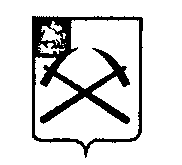 Администрация Городского округа ПодольскПОСТАНОВЛЕНИЕ_______22.02.2019________		№ _________215-П_________Городской округ Подольск, Московская областьОб утверждении Прейскурантаплатных услуг (работ), оказываемых (выполняемых) муниципальными предприятиями, осуществляющими деятельность в сфере ЖКХ на территорииГородского округа ПодольскВ соответствии с Федеральным законом от 06.10.2003 № 131-ФЗ «Об общих принципах организации местного самоуправления в Российской Федерации», подпунктом  «в»  пункта   «3»  статьи «1»   Федерального закона  от   03.08.2018   № 303-ФЗ «О внесении изменений в отдельные законодательные акты Российской Федерации о налогах и сборах», решением Совета депутатов Городского округа Подольск от 30.08.2016 № 21/11 «Об утверждении Порядка установления тарифов на услуги (работы), оказываемые (выполняемые) муниципальными предприятиями и учреждениями Городского округа Подольск», руководствуясь Уставом муниципального образования «Городской округ Подольск Московской области», Администрация Городского округа Подольск ПОСТАНОВЛЯЕТ: 	1. Утвердить Прейскурант платных услуг (работ), оказываемых (выполняемых) муниципальными предприятиями, осуществляющими деятельность в сфере ЖКХ на территории Городского округа Подольск (прилагается).2.   Постановление   Главы   Городского   округа  Подольск  от  30.12.2016   № 3149-П «Об утверждении Прейскуранта платных услуг (работ), оказываемых муниципальными предприятиями, осуществляющими деятельность в сфере ЖКХ на территории Городского округа Подольск» считать утратившим силу.3.  Управлению по взаимодействию с общественными организациями, средствами массовой информации и в сфере рекламы Администрации Городского округа Подольск (Шведков С.В.) обеспечить опубликование настоящего постановления в средствах массовой информации и размещение его в сети Интернет на официальном сайте Администрации Городского округа Подольск.4. Контроль за выполнением настоящего постановления возложить на  первого заместителя Главы Администрации Щепетева Э.Н., заместителя Главы Администрации по жилищно-коммунальному комплексу  Лукьяненко В.О.Глава Городского округа Подольск					        Н.И. Пестов        УТВЕРЖДЕН                                                                                        постановлением Администрации                                                                                        Городского округа Подольск                                                                                       от _22.02.2019___№ ___215-П__<*> Услуги (работы) выполняются в помещениях, не относящихся к общему имуществу.<**> Стоимость услуг (работ) рассчитана без учета стоимости материалов, на основании территориальных сметных нормативов Московской области «Территориальные единичные расценки на ремонтно-строительные работы, строительные и специальные работы, предназначенные для применения на территории Московской области», утвержденные Распоряжением Министерства строительного комплекса Московской области от 06.09.2011 №52.<***> Работы производятся за плату только при оформлении акта, устанавливающего вину проживающего, и при наличии документа, подтверждающего ежегодное выполнение работ по прочистке внутренней канализации.Прейскурант платных услуг (работ), оказываемых (выполняемых) муниципальными предприятиями, осуществляющими деятельность в сфере ЖКХ на территории Городского округа ПодольскПрейскурант платных услуг (работ), оказываемых (выполняемых) муниципальными предприятиями, осуществляющими деятельность в сфере ЖКХ на территории Городского округа ПодольскПрейскурант платных услуг (работ), оказываемых (выполняемых) муниципальными предприятиями, осуществляющими деятельность в сфере ЖКХ на территории Городского округа ПодольскПрейскурант платных услуг (работ), оказываемых (выполняемых) муниципальными предприятиями, осуществляющими деятельность в сфере ЖКХ на территории Городского округа ПодольскN п./п.Наименование услуг (работ) <*>Единица измеренияСтоимость услуг (работ) <**>
 с учетом НДС, руб.N п./п.Наименование услуг (работ) <*>Единица измеренияСтоимость услуг (работ) <**>
 с учетом НДС, руб.1. Санитарно-технические работы1. Санитарно-технические работы1. Санитарно-технические работы1. Санитарно-технические работыСмена вентилей 1.1 - смена вентилей и клапанов обратных муфтовых диаметром до 20 ммшт.           517,00  1.2 - смена вентилей и клапанов обратных муфтовых диаметром до 32 ммшт.           657,00  1.3 - смена вентилей и клапанов обратных муфтовых диаметром до 50 ммшт.           849,00  1.4 - установка полиэтиленовой насадки к вентильной головке1 полиэтиленовая насадка             81,00  1.5 - замена маховичка вентильной головки или ручки переключателя на смесителе1 маховичок или 1 ручка переключателя           203,00 Смена вышедших из строя и не подлежащих ремонту 1.6 - унитаза типа "Компакт"1 прибор        2 635,00  1.7 -  унитазов1 шт.        2 265,00  1.8 - смывных бачков1 шт.           639,00  1.9 - сиденья к унитазу1 сиденье           511,00  1.10 - умывальника без смесителя1 прибор        1 007,00  1.11 - умывальника со смесителем1 прибор        1 708,00  1.12 - смесителя типа "Елочка"1 прибор        2 100,00  1.13 - смесителя с душевой сеткой1 прибор        1 702,00  1.14 - смесителя без душевой сетки1 прибор        1 276,00  1.15  - душевой сетки  на гибком шланге1 сетка             25,00  1.16 - душевой сетки  на душевой трубке1 сетка             41,00  1.17 - душа на гибком шланге1 душ             81,00  1.18 - водоразборного крана1 прибор           102,00  1.19 - моек на одно отделение1 прибор        2 090,00  1.20 - моек на два отделения1 шт.        2 602,00  1.21 - раковины1 шт.        1 221,00  1.22 - ванн чугунных1 шт.        3 749,00  1.23 - ванн стальных1 шт.        3 398,00  1.24 - полотенцесушителя1 шт.           892,00  1.25Установка запорной арматуры БС10А (КГЗУ) к смывному бачку1 комплект        1 800,00  1.26Ремонт смывного бачка со сменой шарового крана, резиновой груши, поплавка, перелива, седла, коромыска1 прибор        1 042,00 Ремонт водоразборного крана без снятия с места: 1.27- при смене прокладок1 кран             92,00  1.28- при набивке сальника1 кран           122,00  1.29- смеситель с душем1 смеситель           142,00  1.30- смеситель без душа1 смеситель           102,00 Ремонт смесителя без снятия с места при набивке сальника: 1.31- смеситель с душем1 смеситель           183,00  1.32- смеситель без душа1 смеситель           153,00 Смена прокладок у крана или вентиля: 1.33- диаметр крана или вентиля до 32 мм1 кран           102,00  1.34- диаметр крана или вентиля свыше 32 мм1 кран           142,00  1.35Устранение течи в присоединениях гибких подводок к санитарным приборам1 соединение           132,00  1.36Устранение течи сальника излива1 сальник             81,00 Смена гибкой подводки: 1.37- к смывному бачку1 гибкая подводка           295,00  1.38- к мойке1 гибкая подводка             92,00 Смена прокладки в соединении душа со смесителем: 1.39- душ на гибком шланге1 прокладка           102,00  1.40- душ на душевой трубке1 прокладка           122,00  1.41Смена трубки гибкого шланга душа1 трубка гибкого шланга           239,00 Смена сифона: 1.42- место установки сифона на пластмассовых трубопроводах1 сифон           163,00  1.43- место установки сифона на чугунных трубопроводах1 сифон           275,00 Смена кронштейнов под санитарными приборами: 1.44- смывной бачок1 кронштейн           361,00  1.45- умывальник1 кронштейн           264,00  1.46Смена выпуска у ваннышт.           366,00  1.47Смена  выпусков к умывальникам и мойкамшт.           268,00  1.48Смена перелива у ванны1 перелив           336,00  1.49Смена полочки соединительной к унитазу типа "Компакт"1 полочка           549,00  1.50Ремонт смывного бачка типа "Компакт"1 бачок           153,00  1.51Укрепление расшатанного унитаза1 унитаз           234,00  1.52Ремонт высокорасположенного смывного бачка1 бачок           549,00  1.53Смена смывной трубы1 смывная труба           498,00  1.54Смена смывной трубы с резиновой манжетой           639,00 Смена резиновых манжет унитаза: 1.55- при высокорасположенном смывном бачке1 манжета           203,00  1.56- при смывном бачке типа "Компакт"1 манжета           590,00 Прочистка и промывка сифонов санитарных приборов: 1.57- чугунный сифон1 сифон           173,00  1.58- пластмассовый или латунный сифон1 сифон           214,00  1.59Установка стиральной машины с подключением к системе водоснабжения1 прибор        2 644,00 Устранение засоров, произошедших по вине проживающих: 1.60 - в трубопроводах<***>1 пролет между ревизиями           437,00  1.61 - в санитарных приборах 1 прибор           519,00 Смена радиаторных блоков 1.62- радиаторного блока весом до 80 кг1 радиаторный блок           824,00  1.63- радиаторного блока весом до 160 кг1 радиаторный блок           925,00  1.64- радиаторного блока весом до 240 кг1 радиаторный блок        1 556,00  1.65 - добавление секций радиаторному блоку одной или двух крайних1 секция        1 329,00  1.66 - добавление секций радиаторному блоку одной или двух средних1 секция        1 704,00  1.67 - при добавлении свыше двух секций крайних на каждую последующую добавлять к расценке1 секция           171,00  1.68 - при добавлении свыше двух секций средних на каждую последующую добавлять к расценке1 секция           224,00 Снятие секций к радиаторному блоку 1.69 - одной или двух крайних1 секция        1 206,00  1.70 - одной или двух средних1 секция        1 489,00  1.71 - при снятии свыше двух секций крайних на каждую последующего добавлять к расценке1 секция           124,00  1.72 - при снятии свыше двух секций средних на каждую последующего добавлять к расценке1 секция           166,00  1.73Установка  чугунного радиаторного блока 1 секция           142,00  1.74Установка конвекторов1 шт.           493,00  1.75Демонтаж конвекторов1 шт.           102,00 Прочистка и промывка радиаторов отопления вне здания 1.76 - весом до 80 кг 1 шт.        2 256,00  1.77 - весом до 160 кг 1 шт.        3 399,00 Установка шарового крана на металлическую трубу:1.78- диаметр крана до 25 мм1 кран           753,00 1.79- диаметр крана 26-50 мм1 кран           976,00 Установка терморегулятора на металлическую трубу:1.80- диаметр крана до 25 мм1 кран           753,00 Смена внутренних трубопроводов из стальных труб 1.81диаметром до 15 мм1 м           527,00 1.82диаметром до 20 мм1 м           582,00 1.83диаметром до 25 мм1 м           642,00 Замена внутренних трубопроводов водоснабжения из стальных труб на многослойные металл-полимерные трубы1.84 - диаметром до 15 мм1 м        1 137,00 1.85 - диаметром до 20 мм1 м        1 049,00 1.86 - диаметром до 25 мм1 м        1 049,00 Замена внутренних трубопроводов водоснабжения из стальных труб в типовых сантехкабинах на многослойные металлполимерные трубы1.87 - диаметром до 15 мм1 м        1 225,00 1.88 - диаметром до 20 мм1 м        1 124,00 Смена внутренних трубопроводов из чугунных канализационных труб1.89 - диаметром до 50 мм1 м        1 563,00 1.90 - диаметром до 100 мм1 м        1 654,00 Смена трубопроводов из полиэтиленовых канализационных труб1.91 - диаметром до 50 мм1 м           408,00 1.92 - диаметром до 100 мм1 м           432,00 Смена внутренних трубопроводов отопления из стальных неоцинкованных труб на многослойные металлполимерные трубы1.93 - диаметром до 15 мм        1 090,00 1.94 - диаметром до 20 мм        1 178,00 Смена сгонов у трубопроводов1.95 - диаметром до 20 мм1 шт.           192,00 1.96 - диаметром до 32 мм1 шт.           279,00 1.97 - диаметром до 50 мм1 шт.           475,00 Установка и замена приборов учета холодного и (или) горячего водоснабжения1.98Установка приборов учета холодного и (или) горячего водоснабжения1 прибор учета        1 749,00 1.99Установка второго и последующих приборов учета холодного и (или) горячего водоснабжения1 прибор учета        1 108,00 1.100Замена приборов учета холодного и (или) горячего водоснабжения1 прибор учета        1 515,00 1.101Замена второго и последующих приборов учета холодного и (или) горячего водоснабжения1 прибор учета           936,00 1.102Установка фильтра для очистки воды1 прибор           976,00 1.103Сварное соединение диаметром до 25 мм1 соединение           773,00 2. Электромонтажные работы2. Электромонтажные работы2. Электромонтажные работы2. Электромонтажные работы2.1Замена электропроводки от ввода в квартиру (кроме мест общего пользования в коммунальных квартирах)на 1 м провода           122,00 2.2Смена неисправного выключателя, переключателя или штепсельной розетки для открытой и скрытой проводки или замена на другую модель1 прибор           154,00 2.3Смена неисправного потолочного патрона1 прибор           218,00 2.4Смена неисправной штепсельной розетки для потолочного патрона открытой и скрытой проводки или замена на другую модель1 прибор           163,00 2.5Ремонт штепсельной розетки или выключателя1 розетка или 1 выключатель           351,00 Смена плавких вставок и пробок:2.6- сменяемый элемент плавкая вставка1 вставка             51,00 2.7- сменяемый элемент пробка1 пробка             61,00 Подвеска светильников с лампами накаливания (энергосберегающими, светодиодными и др.):2.8- к готовым креплениям1 прибор           447,00 2.9- с разметкой и установкой деталей крепления1 прибор           508,00 2.10Подключение стиральной машины к электрической сети с прокладкой проводана 1 м провода           193,00 Наладка и смена устройства защитного отключения (УЗО):2.11- проверка работоспособности УЗО1 устройство           234,00 2.12- устранение причин срабатывания УЗО в защищаемом участке сети1 устройство           173,00 2.13- смена вышедших из строя УЗО1 устройство           214,00 2.14- установка и монтаж УЗО1 устройство           132,00 Пробивка борозд глубиной до 40 мм для скрытой электропроводки:отбойным молотком:2.15- на стенах из кирпича1 м борозды             51,00 2.16- на стенах из бетона1 м борозды             92,00 2.17- на потолках1 м борозды           122,00 вручную:2.18- на стенах из кирпича1 м борозды             92,00 2.19- на стенах из бетона1 м борозды           173,00 2.20- на потолках1 м борозды           264,00 2.21- в штукатурке1 м борозды             56,00 Заделка борозд глубиной до 40 мм после прокладки скрытой электропроводки:2.22- на стенах и перегородках1 м борозды           122,00 2.23- на потолках1 м борозды           168,00 2.24Смена приборов учета электрической энергии (без предварительного согласования с поставщиком услуги  и последующего опломбирования) 1 прибор        1 017,00 3. Отделочные работы3. Отделочные работы3. Отделочные работы3. Отделочные работы3.1Отбивка штукатурки стен и потолков1 кв. м поверхности           137,00 Перетирка штукатурки:3.2- стен1 кв. м           132,00 3.3- потолков1 кв. м           153,00 Ремонт штукатурки площадью до 10 кв. м известковым раствором:3.4- стен1 кв. м           671,00 3.5- потолков1 кв. м           773,00 Ремонт штукатурки площадью свыше  10 кв. м известковым раствором:3.6- стен1 кв. м           910,00 3.7- потолков1 кв. м        1 235,00 Разборка облицовки стен из керамических глазурованных плит3.8- стены1 кв. м           153,00 3.9- пола1 кв. м             92,00 Облицовка стен керамическими плитками:3.10размеры плиток:1 кв. м           966,00 3.10- 150 x 150 мм при толщине шва 1-2 мм;1 кв. м           966,00 3.10- 100 x 100 мм и 150 x 75 мм при толщине шва 3-5 мм1 кв. м           966,00 Ремонт пола перед укладкой керамических плиток:3.11- с заделкой выбоин площадью до 0,5 кв. м1 место           275,00 3.12- с заделкой выбоин площадью до 1 кв. м1 место           468,00 Устройство пола из керамических плиток:поштучная укладка керамических плиток (площадь пола до 5 кв. м):3.13- размер плиток 100 x 100 мм1 кв. м           722,00 3.14- размер плиток 150 x 150 мм1 кв. м           468,00 3.15- размер плиток 200 x 200 мм1 кв. м           402,00 поштучная укладка керамических плиток (площадь пола до 10 кв. м):3.16- размер плиток 100 x 100 мм1 кв. м           498,00 3.17- размер плиток 150 x 150 мм1 кв. м           341,00 3.18- размер плиток 200 x 200 мм1 кв. м           295,00 Установка специальных плиток:3.19- карнизных или угловых (фасонных)1 м           122,00 3.20- цокольных или плинтусных1 м           198,00 3.21- специальных (мыльницы, полочки, крючки, бумагодержатели и т.п.)1 плитка           163,00 Улучшенная масляная окраска ранее окрашенных поверхностей с очисткой от загрязнений, расчисткой старой краски до 35% и обработкой олифой:3.22 - полов1 кв. м           243,00 3.23 - стен1 кв. м           273,00 3.24 - дверей1 кв. м           354,00 3.25 - потолков1 кв. м           326,00 3.26 - окон1 кв. м           497,00 Известковая окраска ранее окрашенных поверхностей:3.27- стен1 кв. м             76,00 3.28- потолков1 кв. м             92,00 Улучшенная клеевая окраска ранее окрашенных поверхностей:3.29- стен1 кв. м             92,00 3.30- потолков1 кв. м           117,00 Окраска поверхностей водоэмульсионной краской:3.31- стен1 кв. м           122,00 3.32- потолков1 кв. м           159,00 Окрашивание металлических поверхностей масляными составами:3.33- радиаторов ребристых, труб, регистров1 кв. м           308,00 3.34- решеток трубопроводов диаметром до 50 мм1 кв. м           359,00 3.35Смена обоев высшего качества1 кв. м           337,00 3.36Оклейка потолков обоями1 кв. м           132,00 3.37Окраска масляными составами ранее окрашенных поверхностей труб стальных за 2 раза1 кв. м           357,00 3.38Окраска масляными составами ранее окрашенных поверхностей труб чугунных за 2 раза1 кв. м           254,00 4. Плотничные, столярные и стекольные работы 4. Плотничные, столярные и стекольные работы 4. Плотничные, столярные и стекольные работы 4. Плотничные, столярные и стекольные работы Смена неисправного замка:4.1- врезного1 прибор           417,00 4.2- накладного1 прибор           203,00 4.3Замена дверных полотен1 полотно        1 383,00 4.4Врезка глазка во входную дверь квартиры1 прибор           417,00 4.5Смена стекол в металлических переплетах на штапиках по замазке при площади стекол до 1,0 м21 кв. м           680,00 4.6Замена уплотняющих прокладок в спаренных оконных переплетах и балконных дверных полотнах1 м прокладки             61,00 4.7Укрепление оконных и дверных наличников1 м наличников             31,00 4.8Смена досок в полах1 м сменяемой доски           300,00 Ремонт местами паркетных полов из штучного паркета:4.9- размер отдельного места до 0,5 кв. м1 место           498,00 4.10- размер отдельного места до 1 кв. м1 место           824,00 4.11Смена отдельных квадр щитового паркета1 кв. м отремонтированного пола        1 068,00 4.12Смена плинтусов:
- удаление старого и установка нового плинтуса1 м плинтуса           153,00 Ремонт оконных переплетов:4.13- узкие одинарные коробки для одного переплета1 створка           417,00 4.14- узкие одинарные коробки со спаренными переплетами1 створка           453,00 4.15- широкие составные коробки1 створка           508,00 Смена створок оконных переплетов:4.16- узкие одинарные коробки для одного переплета1 створка           300,00 4.17- узкие одинарные коробки со спаренными переплетами1 створка           331,00 4.18- широкие составные коробки1 створка           366,00 4.19Ремонт форточек1 форточка           498,00 4.20Замена оконных ручек1 шт.           147,00 4.21Ремонт подоконных досок без снятия с места1 м подоконной доски           249,00 Ремонт подоконных досок со снятием с места:4.22- снятие и установка вновь в каменной стене1 подоконная доска           498,00 Ремонт дверных полотен:на врезных шпонках или в наконечник:4.23- одностворные1 кв. м полотна           173,00 4.24- двухстворные1 кв. м полотна           259,00 на планках:                  -   4.25- одностворные1 кв. м полотна           132,00 4.26- двухстворные1 кв. м полотна           193,00 со сменой брусков обвязки:4.27 - на 2 сопряжения верхних1 брусок        1 359,00 Смена оконных и дверных петель:оконные длиной 100 мм при количестве сменяемых петель в створке:4.28- одна1 створка           219,00 4.29- две1 створка           392,00 дверные при количестве сменяемых петель в дверном полотне:4.30- одна1 полотно           269,00 4.31- две1 полотно           498,00 Смена обивки дверей:4.32- смена обивки дверей1 кв. м обивки двери           331,00 4.33- в том числе снятие старой обивки1 кв. м обивки двери             15,00 4.34Замена дверных ручек-кнопок1 шт.             98,00 5. Прочие работы5. Прочие работы5. Прочие работы5. Прочие работы5.1Настилка линолеума улучшенного качества с устройством плинтусов1 кв. м           280,00 5.2Смена вентиляционной решетки1 решетка           214,00 5.3Доставка материалов общим весом свыше 10 кг со склада к месту работы1 заявка           407,00 5.4Подъем материалов без использования лифта1 этаж           102,00 5.5Вызов специалиста для составления сметного расчета1 заявка           295,00 